MODELO(RELATÓRIO DA COMISSÃO)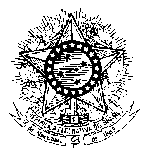 MINISTÉRIO DA DEFESAEXÉRCITO  BRASILEIROORGANIZAÇÃO MILITARRELATÓRIO nº 001-TSSD/OM do Militar, de 15 de dezembro de 2021.RECONHECIMENTO DE TEMPO DE SERVIÇO EM SITUAÇÕES DIVERSASEB: ........................................1.	Comissão designada, conforme BI nº 095, de 29 de outubro de 2021.2.	Foram analisadas as solicitações de reconhecimento dos Tempos de Serviço em Situações Diversas (TSSD) Ordenador de Despesas (no Cmdo 111ª Bda Inf Sl), como Subcomandante do OM nível Unidade (no 93º BI) e Comandante de SU incorporada à OM (na 1ª Cia F/75º BI Mtz), contidas no DIEx ..........., de 22 MAIO 21, do Posto/Graduação - (Identidade) - Nome completo do militar.3.	A comissão constatou o que se segue:	a. o Posto/Graduação (Identidade) Nome completo do militar exerceu efetivamente as funções de Ordenador de Despesas, no Cmdo 111ª Bda Inf Sl, durante o período compreendido entre 22 FEV 21, permanecendo na função até a presente data;	b. o Posto/Graduação (Identidade) Nome completo do militar exerceu efetivamente as funções de Subcomandante de OM nível Unidade, no 93º BI, durante o período compreendido entre 22 DEZ 16 e 11 JAN 18;	c. o Posto/Graduação (Identidade) Nome completo do militar exerceu as funções de Comandante de SU incorporada à OM, na 1ª Cia F/75º BI Mtz, durante o período compreendido entre 5 JAN 1999 e 25 NOV 1999 e durante o período compreendido entre 31 MAR 2009 e 21 DEZ 2011;	d. o período compreendido entre 26 NOV 1999 e 20 MAR 2000, passado em gozo de Licença para Tratamento de Saúde de Pessoa da Família (LTSPF), não pode ser reconhecido como TSSD; e	e. o período compreendido entre 21 MAR 2000 e 30 MAR 2000, após a apresentação do militar por término de LTSPF, da designação para a função e do recebimento da função de Comandante de SU incorporada à OM, na 1ª Cia F/75º BI Mtz (até oito dias úteis), não pode ser reconhecido como TSSD, visto que o ________ assumiu a função de Comandante de SU incorporada à OM, na 1ª Cia F/75º BI Mtz, somente em 31 MAR 2000.NOME COMPLETO DO MILITAR – PostoChefe da ComissãoNOME COMPLETO DO MILITAR – Posto/GraduaçãoAuxiliar da ComissãoModelo atualizado em: 1º de dezembro de 2021.Observação: - Seguir o RISG e o RAE, quanto às substituições decorrentes de cargo vago ou de afastamento do detentor efetivo ou interino, por prazo superior a 30 (trinta) dias, pois demandará transmissão de encargos, documentos controlados, bens e valores, que estiverem sob a responsabilidade do agente substituído.- Identificar o cargo militar previsto no QCP da OM, em vigor durante o período total do TSSD.